*Retourneren kan binnen 14 dagen. Je bestelling dient dan binnen 14 dagen bij ons retour te zijn. Retourperiode gaat in op de dag van ontvangst. Na afloop van deze termijn kan de koop niet meer ontbonden worden en is deze definitief. Het is van belang dat je tijdens de bedenktijd netjes omgaat met het product en de verpakking. Je kunt het product in de originele staat en verpakking met het retourformulier retour sturen. Nadat je retour bij B.C. de Leutige Krabben ontvangen is storten we het bedrag zo spoedig mogelijk, maar uiterlijk binnen 14 dagen terug op hetzelfde rekeningnummer als waarmee de bestelling betaalt is. Retouren worden geaccepteerd mits in originele onbeschadigde staat, vrij van (rook)geuren en ongebruikt zijn. B.C. de Leutige Krabben behoudt zich ten alle tijden het recht voor retouren te weigeren.Retourformulier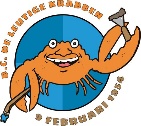 RetourformulierRetourformulierRetourformulierRetourformulierRetourformulier— Ik/Wij (*) deel/delen (*) u hierbij mede dat ik/wij (*) onze overeenkomst betreffende de verkoop van de volgende goederen/levering van de volgende dienst (*) herroep/herroepen (*):— Ik/Wij (*) deel/delen (*) u hierbij mede dat ik/wij (*) onze overeenkomst betreffende de verkoop van de volgende goederen/levering van de volgende dienst (*) herroep/herroepen (*):— Ik/Wij (*) deel/delen (*) u hierbij mede dat ik/wij (*) onze overeenkomst betreffende de verkoop van de volgende goederen/levering van de volgende dienst (*) herroep/herroepen (*):— Ik/Wij (*) deel/delen (*) u hierbij mede dat ik/wij (*) onze overeenkomst betreffende de verkoop van de volgende goederen/levering van de volgende dienst (*) herroep/herroepen (*):Retouradres per post: Hooghuisstraat 112JT Bergen op ZoomDe kosten van het retourneren van het product/ de producten zijn voor eigen rekening.Fysiek retouradres: Calandweg 47a PGBergen op ZoomFysiek retourneren kan op dinsdagavond tussen 19:30 en 21:30Artikel nummerProductnaamAantal retourReden retourReden retourDatum: Handtekening:Datum: Handtekening:Datum: Handtekening:Datum: Handtekening:Datum: Handtekening: